Протокол №1засідання вченої ради факультету суспільно-гуманітарних науквід 19 березня 2024 рокуПРИСУТНІ: 17 членів вченої ради Факультету суспільно-гуманітарних наук: О.С. Александрова, Р.В. Мартич, В.М. Завадський, Г.В. Саган, В.М. Андрєєв, А.В. Гедьо, О.В. Горбань, І.В. Срібняк, Т.К. Пояркова, М.Ю. Відейко, Г.М. Надтока, Т.Г. Купрій, Г.А. Лавриненко, А.В. Гончарук, В.В. Доценко, М.О. Коваль, А.Д. Вітов.1. Про склад вченої ради Факультету суспільно-гуманітарних наукСЛУХАЛИ: декана Факультету, доктора філософських наук, професора О.С. Александрову щодо складу вченої ради ФСГН. Розпорядженням № 11 декана Факультету від 18 березня 2024 р., за результатами голосування на Зборах трудового колективу факультету, а також за результатами виборів до органів студентського самоврядування та делегатів з числа студентів затвердити склад вченої ради Факультету суспільно-гуманітарних наук згідно переліку.Склад вченої ради Факультету суспільно-гуманітарних наукВИСТУПИЛИ: заступник декана з науково-методичної та навчальної роботи, доцент кафедри всесвітньої історії, кандидат історичних наук, доцент В.М. ЗавадськийУХВАЛИЛИ: затвердити даний склад вченої радиГОЛОСУВАЛИ:«За» – одноголосно.«Проти» – немає.«Утрималися» – немає.2. Про обрання Голови вченої ради Факультету суспільно-гуманітарних наук Слухали: декана факультету Александрову Олену Станіславівну про обрання Голови вченої ради Факультету суспільно-гуманітарних наук.Виступили: заступник декана з науково-методичної та навчальної роботи, доцент кафедри всесвітньої історії, кандидат історичних наук, доцент В.М. Завадський, завідувач кафедри всесвітньої історії, доктор історичних наук, професор Срібняк І.В., завідувач кафедри філософії та релігієзнавства, доктор філософських наук, професор Горбань О.В. з пропозиціями щодо обрання Головою Вченої ради Факультету декана факультету Александрову Олену СтаніславівнуУХВАЛИЛИ: обрати Головою вченої ради Факультету суспільно-гуманітарних наук Александрову Олену Станіславівну, декана Факультету суспільно-гуманітарних наук, доктора філософських наук, професора.ГОЛОСУВАЛИ:«За» – одноголосно.«Проти» – немає.«Утрималися» – немає.3. Про обрання секретаря вченої ради Факультету суспільно-гуманітарних наукСлухали: декана факультету Александрову Олену Станіславівну про обрання секретаря вченої ради Факультету суспільно-гуманітарних наукВиступили: заступник декана з науково-методичної та навчальної роботи, доцент кафедри всесвітньої історії, кандидат історичних наук, доцент В.М. Завадський, завідувач кафедри всесвітньої історії, доктор історичних наук, професор Срібняк І.В., завідувач кафедри філософії та релігієзнавства, доктор філософських наук, професор Горбань О.В. з пропозиціями щодо обрання секретарем вченої ради Факультету Мартич Руслану ВасилівнуУХВАЛИЛИ: обрати секретарем вченої ради Факультету суспільно-гуманітарних наук Мартич Руслану Василівну, доцент кафедри філософії та релігієзнавства, кандидата філософських наук, доцента.ГОЛОСУВАЛИ:«За» – одноголосно.«Проти» – немає.«Утрималися» – немає.4. Про внесення змін до ОПП першого (бакалаврського) рівня вищої освіти та відповідного навчального плану спеціальності 032 "Історія та археологія"СЛУХАЛИ: декана Факультету, доктора філософських наук, професора О.С. Александрову про внесення змін до ОПП першого (бакалаврського) рівня вищої освіти та відповідного навчального плану спеціальності 032 "Історія та археологія".ВИСТУПИЛИ: заступник декана з науково-методичної та навчальної роботи В.М. Завадський, доцент кафедри всесвітньої історії, кандидат історичних наук, доцент; гарант ОПП Г.В. Саган, заступник декана з науково-педагогічної та соціально-гуманітарної роботи, професор кафедри всесвітньої історії, доктор історичних наук, професорУХВАЛИЛИ: затвердити зміни до ОПП першого (бакалаврського) рівня вищої освіти та відповідного навчального плану спеціальності 032 "Історія та археологія".ГОЛОСУВАЛИ:«За» – одноголосно.«Проти» – немає.«Утрималися» – немає.5. Про внесення змін до ОПП першого (бакалаврського) рівня вищої освіти та відповідних навчальних планів за спеціальностями 033 "Філософія" СЛУХАЛИ: декана Факультету, доктора філософських наук, професора О.С. Александрову про внесення змін до ОПП першого (бакалаврського) рівня вищої освіти та відповідного навчального плану спеціальності 033 "Філософія".ВИСТУПИЛИ: заступник декана з науково-методичної та навчальної роботи В.М. Завадський, доцент кафедри всесвітньої історії, кандидат історичних наук, доцент; завідувач кафедри філософії та релігієзнавства, доктор філософських наук, професор О.В. Горбань.УХВАЛИЛИ: затвердити зміни до ОПП першого (бакалаврського) рівня вищої освіти та відповідного навчального плану спеціальності 033 "Філософія".ГОЛОСУВАЛИ:«За» – одноголосно.«Проти» – немає.«Утрималися» – немає.6. Про внесення змін до ОПП першого (бакалаврського) рівня вищої освіти та відповідних навчальних планів за спеціальностями 052 "Політологія"СЛУХАЛИ: декана Факультету, доктора філософських наук, професора О.С. Александрову про внесення змін до ОПП першого (бакалаврського) рівня вищої освіти та відповідного навчального плану спеціальності 033 "Філософія".ВИСТУПИЛИ: заступник декана з науково-методичної та навчальної роботи В.М. Завадський, завідувач кафедри політології та соціології, доктор політичних наук, доцент Т.К. Пояркова.УХВАЛИЛИ: затвердити зміни до ОПП першого (бакалаврського) рівня вищої освіти та відповідного навчального плану спеціальності 052 "Політологія".ГОЛОСУВАЛИ:«За» – одноголосно.«Проти» – немає.«Утрималися» – немає.7. Затвердження методичних рекомендацій до магістерських робіт зі спеціальності 033 "Філософія".СЛУХАЛИ: декана Факультету, доктора філософських наук, професора О.С. Александрову про затвердження методичних рекомендацій до магістерських робіт  зі спеціальності 033 "Філософія".ВИСТУПИЛИ: завідувач кафедри філософії та релігієзнавства, доктор філософських наук, професор О.В. Горбань про затвердження методичних рекомендацій до магістерських робіт зі спеціальності 033 "Філософія".УХВАЛИЛИ: затвердити методичні рекомендації до магістерських робіт  зі спеціальності 033 "Філософія"; ГОЛОСУВАЛИ:«За» – одноголосно.«Проти» – немає.«Утрималися» – немає.8. Затвердження методичних рекомендацій до випускних (бакалаврських) робіт зі спеціальності 033 "Філософія".СЛУХАЛИ: декана Факультету, доктора філософських наук, професора О.С. Александрову про затвердження методичних рекомендацій до випускних (бакалаврських) робіт зі спеціальності 033 "Філософія".ВИСТУПИЛИ: завідувач кафедри філософії та релігієзнавства, доктор філософських наук, професор О.В. Горбань про затвердження методичних рекомендацій до бакалаврських робіт  зі спеціальності 033 "Філософія".УХВАЛИЛИ: затвердити методичні рекомендації до випускних (бакалаврських) робіт зі спеціальності 033 "Філософія";ГОЛОСУВАЛИ:«За» – одноголосно.«Проти» – немає.«Утрималися» – немає.9. Затвердження методичних рекомендацій до курсових робіт зі спеціальності 033 "Філософія".СЛУХАЛИ: декана Факультету, доктора філософських наук, професора О.С. Александрову про затвердження методичних рекомендацій до до курсових робіт зі спеціальності 033 "Філософія".ВИСТУПИЛИ: завідувач кафедри філософії та релігієзнавства, доктор філософських наук, професор О.В. Горбань про затвердження методичних рекомендацій до курсових робіт зі спеціальності 033 "Філософія".УХВАЛИЛИ: затвердити методичні рекомендації до курсових робіт зі спеціальності 033 "Філософія".ГОЛОСУВАЛИ:«За» – одноголосно.«Проти» – немає.«Утрималися» – немає.10. Про проміжний звіт Ронні Клозе, аспіранта I року навчання спеціальностей  033 «Філософія» (Доповідач: завідувач кафедри філософії та релігієзнавства, доктор філософських наук, професор О.В. Горбань)СЛУХАЛИ: завідувача кафедри філософії та релігієзнавства О.В. Горбаня про затвердження оновленого проміжного звіту аспіранта I року навчання Клозе Ронні (спеціальність 033 Філософія; освітньо-наукова програма “Філософія” (англійська мова навчання); тема дисертації “Exploring the dichotomy between fear and faith: the historical and contemporary Christian-European context”) щодо виконання індивідуального навчального плану та індивідуального плану наукової роботи за І семестр 2023  2024 н.р. (науковий керівник – Александрова Олена Станіславівна, доктор філософських наук, професор).ВИСТУПИЛИ: науковий керівник, декан Факультету, доктор філософських наук, професор, гарант ОНП 033 «Філософія» О.С. Александрова, яка визнала роботу аспіранта Клозе Ронні щодо виконання індивідуального навчального плану та індивідуального плану наукової роботи задовільною; схвалила звіт про проміжні результати; запропонувала внести уточнення в проміжний звіт аспіранта в зв’язку з затвердженням теми дисертаційного дослідження в редакції: «Exploring the dichotomy between fear and faith: the historical and contemporary Christian-European context».УХВАЛИЛИ: проміжний звіт аспіранта I року навчання Клозе Ронні за І семестр 2023  2024 н.р. в новій редакції - схвалити.ГОЛОСУВАЛИ:«За» – одноголосно.«Проти» – немає.«Утрималися» – немає.11. Про затвердження Положення про Факультет суспільно-гуманітарних наук Київського столичного університет імені Бориса Грінченка.СЛУХАЛИ:  декана Факультету суспільно-гуманітарних наук, доктора філософських наук, професора О.С. Александрову про затвердження Положення про Факультет суспільно-гуманітарних наук.ВИСТУПИЛИ: заступник декана з науково-методичної та навчальної роботи, доцент кафедри всесвітньої історії, кандидат історичних наук, доцент В.М. ЗавадськийУХВАЛИЛИ: затвердити Положення про Факультет суспільно-гуманітарних наук Київського столичного університету імені Бориса ГрінченкаГОЛОСУВАЛИ:«За» – одноголосно.«Проти» – немає.«Утрималися» – немає.12. Різне.Голова вченої радиФакультету суспільно-гуманітарних наукО.С. Александрова Секретар вченої радиФакультету суспільно-гуманітарних наукР.В. Мартич№ПІБПосада Александрова Олена СтаніславівнаДекан Факультету суспільно-гуманітарних наук, професор кафедри філософії та релігієзнавства,доктор філософських наук, професор Саган Галина ВасилівнаЗаступник декана з науково-педагогічної та соціально-гуманітарної роботи, професор кафедри всесвітньої історії, доктор історичних наук, доцентЗавадський Віталій МиколайовичЗаступник декана з науково-методичної та навчальної роботи, доцент кафедри всесвітньої історії,кандидат історичних наук, доцентАндрєєв Віталій МиколайовичГолова зборів трудового колективуФакультету суспільно-гуманітарних наук, професор кафедри історії України, заступник декана з науки, доктор історичних наук, професорГорбань Олександр ВолодимировичЗавідувач кафедри філософії та релігієзнавства,доктор філософських наук, професорГедьо Анна ВолодимирівнаЗавідувач кафедри історії України, доктор історичних наук, професорСрібняк Ігор ВолодимировичЗавідувач кафедри всесвітньої історії, доктор історичних наук, професорПояркова Тетяна КостянтинівнаЗавідувач кафедри політології та соціології, доктор політичних наук, доцентНадтока Геннадій Михайлович Професор кафедри всесвітньої історії, доктор історичних наук, професор Відейко Михайло ЮрійовичПрофесор кафедри історії України, доктор історичних наук, старший науковий співробітникКупрій Тетяна ГеоргіївнаДоцент кафедри філософії та релігієзнавства, кандидат історичних наук, доцентЛавриненко Ганна АндріївнаДоцент кафедри політології та соціології, кандидат політичних наукМартич Руслана Василівна Доцент кафедри філософії та релігієзнавства, кандидат філософських наук, доцент Гончарук Альона ЮріївнаГолова Ради студентського самоврядування Факультету суспільно-гуманітарних наук, студентка 3 курсуКоваль Марсель ОлеговичГолова Наукового товариства студентів, аспірантів, докторантів та молодих вчених Факультету суспільно-гуманітарних наук, студент 3 курсу Вітов Андрій ДмитровичСтудент 2 курсу Факультету суспільно-гуманітарних наукДоценко Вікторія ВалеріївнаСтудентка 2 курсу Факультету суспільно-гуманітарних наук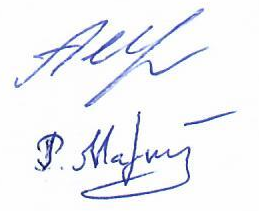 